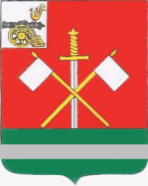 С М О Л Е Н С К А Я     О Б Л А С Т ЬМОНАСТЫРЩИНСКИЙ РАЙОННЫЙ СОВЕТ ДЕПУТАТОВР Е Ш Е Н И Еот 30 мая 2022 года                                                                                                   № 25Об обеспечении жильем детей-сирот и детей, оставшихся без попечения родителей, в муниципальном образовании «Монастырщинский район» Смоленской области, в 2021 году и в 1 полугодии 2022 годаЗаслушав и обсудив информацию Администрации муниципального образования «Монастырщинский район» Смоленской области «Об обеспечении жильем детей-сирот и детей, оставшихся без попечения родителей, в муниципальном образовании «Монастырщинский район» Смоленской области, в 2021 году и в 1 полугодии 2022 года», Монастырщинский районный Совет депутатовРЕШИЛ:Информацию Администрации муниципального образования «Монастырщинский район» Смоленской области  «Об обеспечении жильем детей-сирот и детей, оставшихся без попечения родителей, в муниципальном образовании «Монастырщинский район» Смоленской области, в 2021 году и в 1 полугодии 2022 года» принять к сведению (прилагается).Настоящее решение вступает в силу с момента его подписания.                                              Приложение                        к решению Монастырщинского                                                                                                                         районного Совета депутатов                                                                                                                                   от 30.05.2022  № 25Информацияоб обеспечении жильем детей-сирот и детей, оставшихся без попечения родителей, в муниципальном образовании «Монастырщинский район» Смоленской области в 2021 году и в 1 полугодии 2022 годаАдминистрация муниципального образования «Монастырщинский район» Смоленской области проводит работу по обеспечению детей-сирот и детей, оставшихся без попечения родителей, лиц из числа детей-сирот и детей, оставшихся без попечения родителей, жилыми помещениями в соответствии с законом Смоленской области от 29.11.2007 № 114-з «О наделении органов местного самоуправления муниципальных районов и городских округов Смоленской области государственными полномочиями по обеспечению детей-сирот и детей, оставшихся без попечения родителей, лиц из числа детей-сирот и детей, оставшихся без попечения родителей, жилыми помещениями».Департаментом Смоленской области по образованию и науке муниципальному образованию «Монастырщинский район» Смоленской области в 2021 году для приобретения жилых помещений для детей-сирот и детей, оставшихся без попечения родителей, лиц из числа детей-сирот и детей, оставшихся без попечения родителей, было выделено 3 210 800,00 руб. (три миллиона двести десять тысяч восемьсот рублей) областных субвенций.В течение 2021 года субвенции, предоставленные Департаментом Смоленской области по образованию и науке для приобретения жилых помещений для детей-сирот и детей, оставшихся без попечения родителей, лиц из числа детей-сирот и детей, оставшихся без попечения родителей, израсходованы в полном объеме, Администрацией муниципального образования «Монастырщинский район» Смоленской области было проведено 4 закупочные процедуры, в результате которых было приобретено 4 жилых помещения на территории муниципального образования «Монастырщинский район» Смоленской области.Четыре жилых помещения предоставлены по договорам специализированного найма детям-сиротам. Департаментом Смоленской области по образованию и науке муниципальному образованию «Монастырщинский район» Смоленской области в 2022 году предоставлены областные субвенции в размере 2 484 000,00 (два миллиона четыреста восемьдесят четыре тысячи) рублей.По состоянию на 01.05.2022 Администрацией муниципального образования «Монастырщинский район» Смоленской области было проведено 3 закупочные процедуры, в результате которых было приобретено 3 жилых помещения на территории муниципального образования «Монастырщинский район» Смоленской области на сумму 2 442 600,00 (два миллиона четыреста сорок две тысячи шестьсот) рублей. После завершения регистрации муниципальной собственности 3 жилых помещения будут предоставлены по договорам специализированного найма детям-сиротам. И.о. начальника отдела образованияАдминистрации муниципального образования «Монастырщинский район»Смоленской области                                                                         	   В.Н. ШупилкинГлава муниципального образования                                 Председатель«Монастырщинский район»                                               Монастырщинского районногоСмоленской области                                                           Совета депутатов                                           В.Б. Титов                                                                                     П.А. Счастливый